...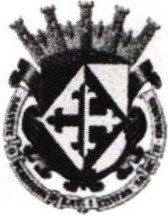 ()m1flta	---("	Q !Ji!!:ySAN JUAN	Je 5 ..r 7de/osLAGOSJ Alc•ldi• 2018 - 2021;{ Ch/'1.-W l DESARROLLO RURAL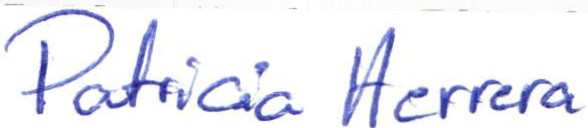 Reunión de Consejo de Desarrollo Rural16 de Febrero del 2021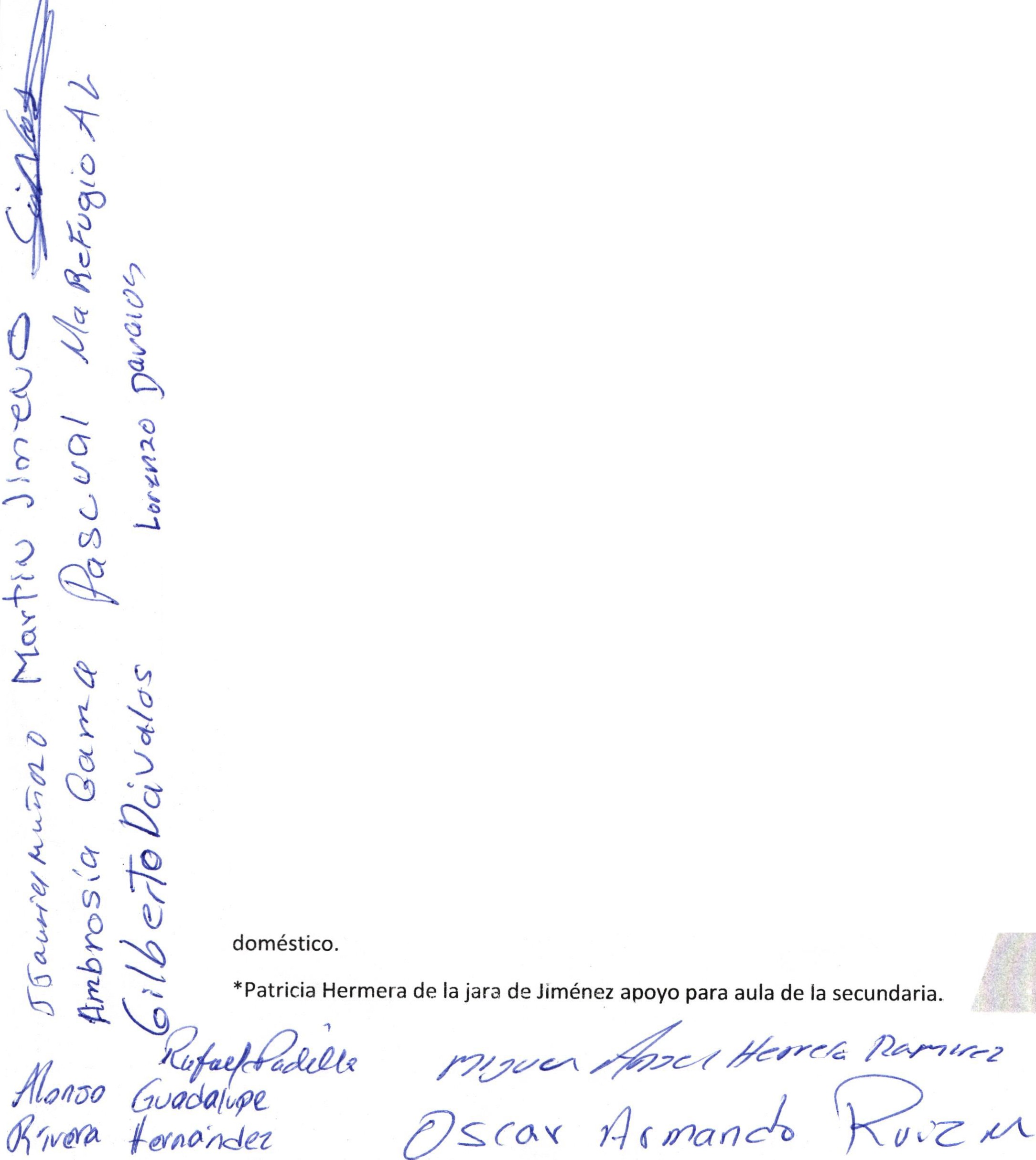 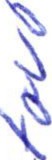 El día 16 de Febrero a las 12:00 p.m. tuvo verificativo la reunión de la Asamblea del consejo de desarrollo rural contando con la asistencia del el regidor C. Isidro Padilla, el Director de Desarrollo Rural José Luis de la Torre Muñoz, el C. José de Jesús Campos García jefe de caminos rurales, y los comisarios de las diferentes comunidades.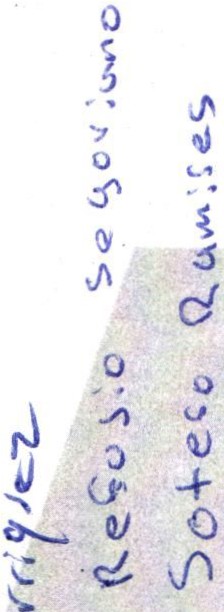 NOrden del día:1.- Lista de Asistencia2.-Auto Presentación de los Asistentesv3 .-Lectura del acta anterior para su aprobación	'>4.-Temas a tratar :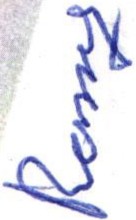 l.-Se informa que se gestionó el apoyo de cercos ganaderos, se está a la espera de la aprobación por parte de la Sader, mientras tanto se solicita a los comisarios dar aviso en sus comunidades para que se acerque a la oficina de Desarrollo rural a llevar sus papeles para que se apunten al programa .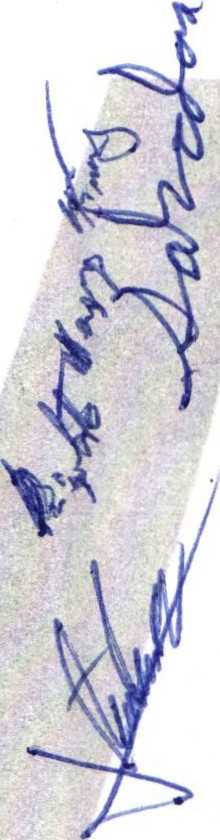 2.-Los Comisarios solicitan:*Salvador Ramírez Muñoz de Santa Rosa de Lima piden construcción de un aljibe.*Luis Rubalcaba solicita cortar ramas que están sobre el camino en la laja.*Alonso Rivera de  Labor de Alba mantenimiento  de la escuela primaria Emiliano Zapata.*Gust avo Vázquez del tecolote   pide una cisterna 50,000  lit.  para dar agua, uso• 01 (395) 785 00 01Simón Hernández 1, Centro, 47000San Juan de los Lagos, jal.   .www.sanjuandeloslagos.gob   .mx    ·,v¡at!c/e ( BIZ t z vt>fe¡JJejY7A	Ce	)	O@) AlcaldiaSJLLv( tt)	DMóSAN JUAN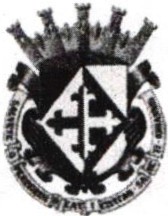 de tos LAGOS J  Alcaldial018  ·2021 ACio/'1..""-G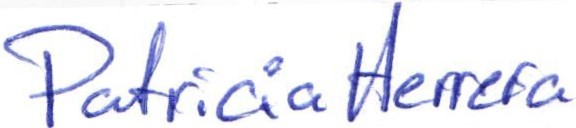 ;f$ {j e; tl,ilet-lbj, S-	-	DESARROLLORURAL*Miguel Ángel de Agostadero  Bollas para pavimento y alumbrado público de la comunidad.*Cuco  Agua de obispo pide una cisterna porque la actual tiene fugas es para la comunidad .oe:¡f\*Rafael Padilla Matagorda  red de agua del rancho potable .*Ambrosi C{ Halconero Pide barandal para el puente de la comunidad.*Loma de Taxiroc piden una cisterna de agua potable para comunidad3) El C. José de Jesús Campos García informa sobre los avances de la máquina en los arreglos del camino, se determina por acuerdo de mayoría que se estarán realizando el programa de  los empedrados ahogado en la comunidades razón por la que la maquinariay	1111"-Jl	do.'-''UQ}	+¿, \{\Bitácora del2020Nombre de la obra	Ubicación de la obra	Acta no.-	\1"	\11\	·V	LMovimiento de tierra	Ranchos las rusas	A-101Rehabilitación de camino	Rancho ojo de agua	A-102Suministro de agua	San Juan de los Lagos	A-103A-104Movimiento de tierra           Rancho el tepozan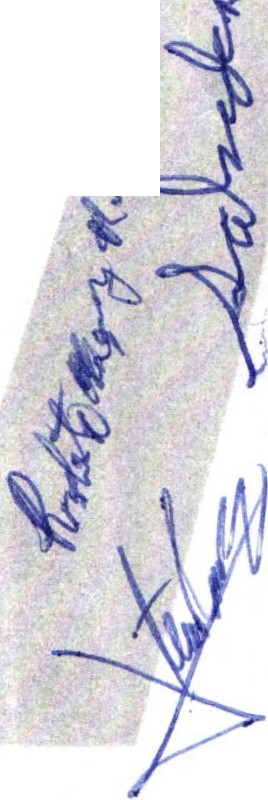 Rehabilitación de camino   Rancho golondrinas             A-105Rehabilitación de camino        Rancho loma de taxiroc      A-106Suministro de agua          San Juan de los lagos           A-107Rehabilitación de camino      Rancho carrizo de abajo     A-108Movimiento de tierra            Rancho el tepozán               A-109Rehabilitación  de camino        Rancho la alcala                   A-110Suministro de agua            San Juan de los Lagos        A-111 112           Movimiento de tierra           Rancho matagorda            A-112 113          Rehabilitación de camino        Rancho la jara                     A-113114115Suministro de agua	San Juan de los Lagos	A-114 Rehabilitación de camino	Rancho el jaral	A-115• 01 (395) 785 00 01/7¿/¿Y¿::./!	C-4'	¡;;¿ ¡? .t/r;Osé "	()	·-e:_	¡V{ ,1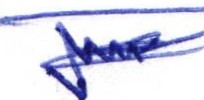 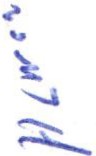 --....\)Simón Hernández 1, Centro, 47000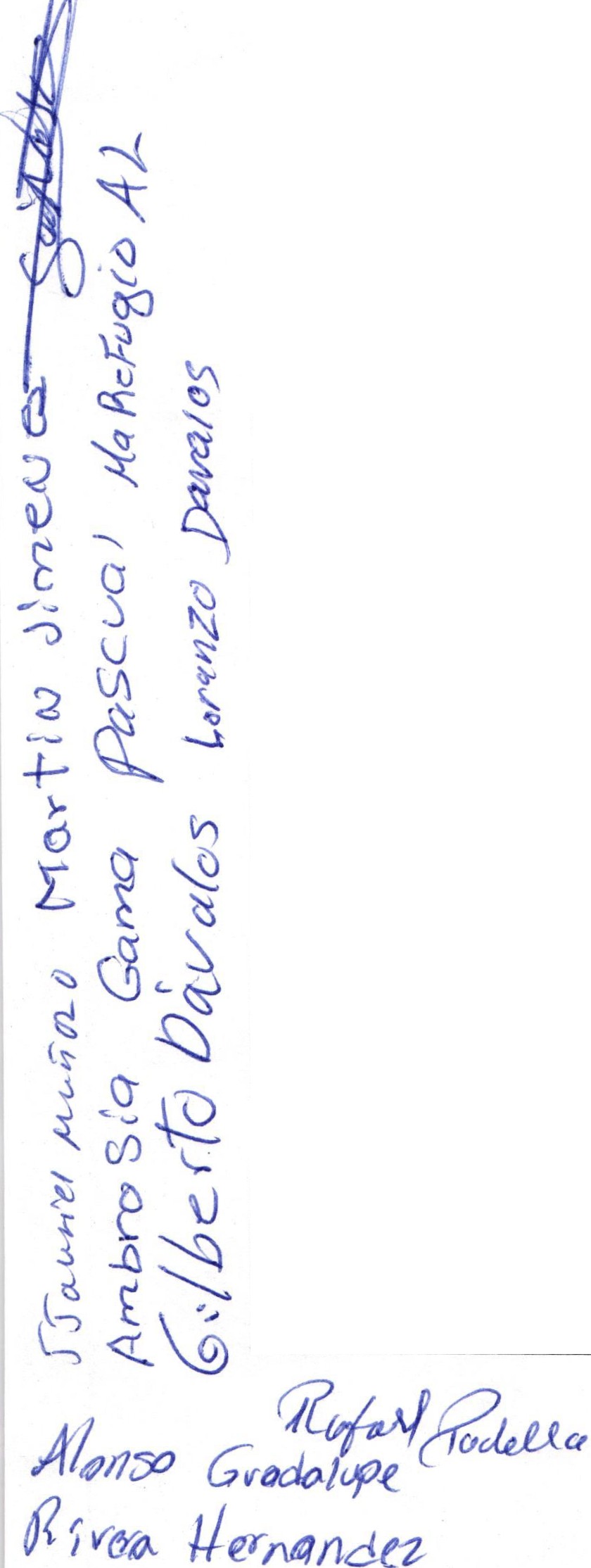 San Juan de los Lagos,ja l. .www .sanjuandeloslagos .gob.mx    ·.<'-(aJ1 {/	(E t!( ( ze/jJ ® Alcoi	Lfv.._	C!u rv¡/.c5'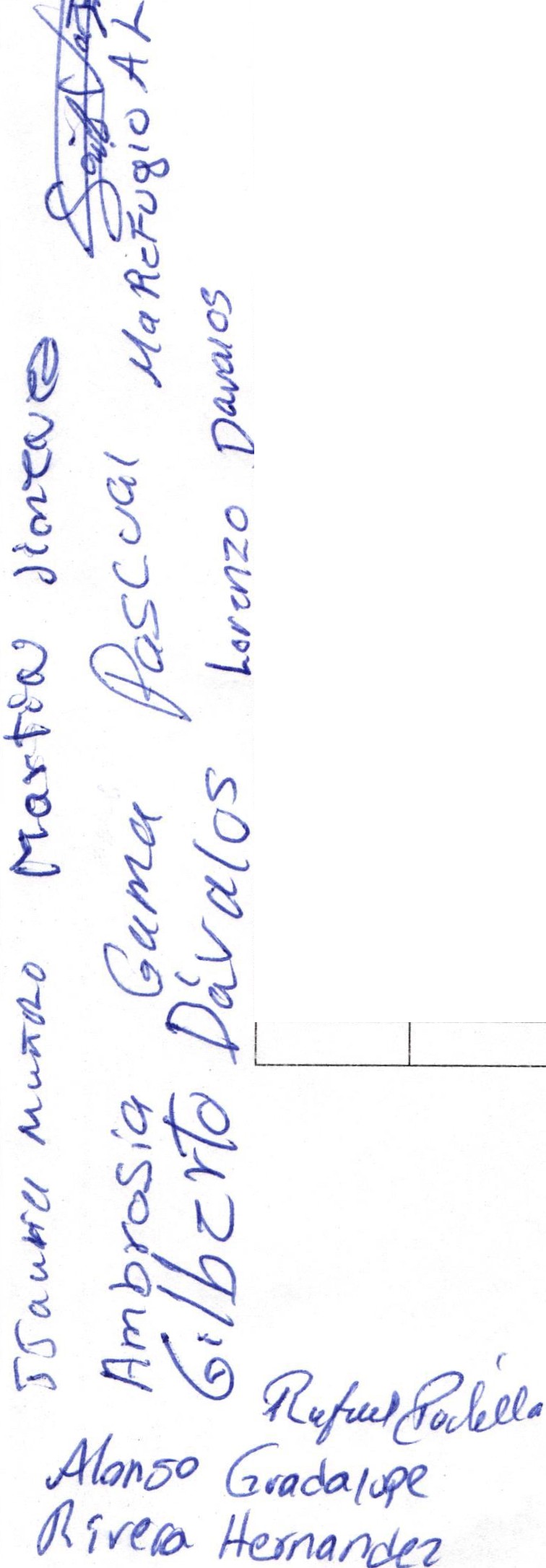 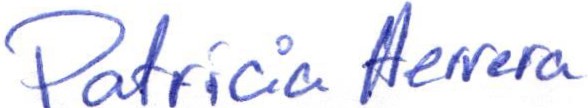 -,n./-	DESARROLLO RURAL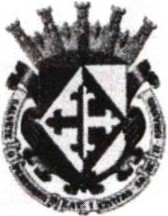 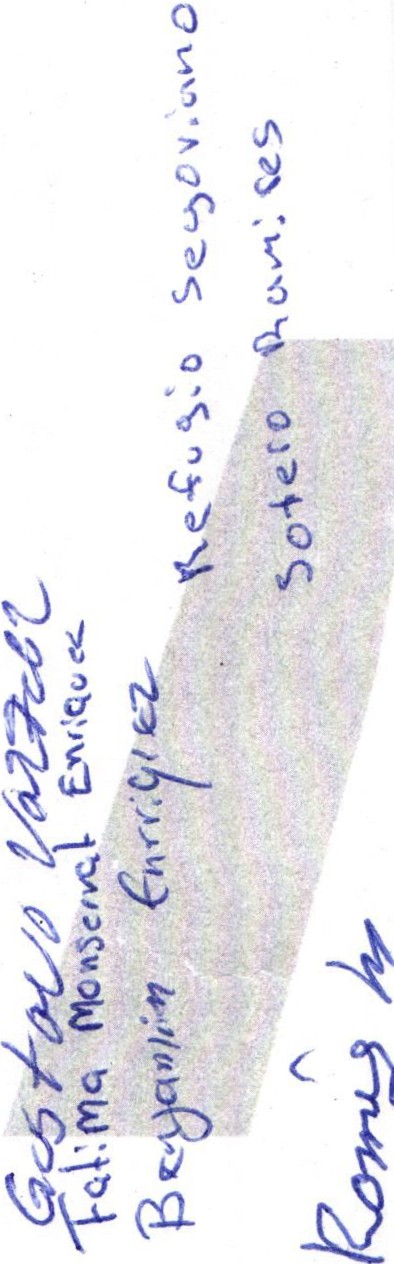 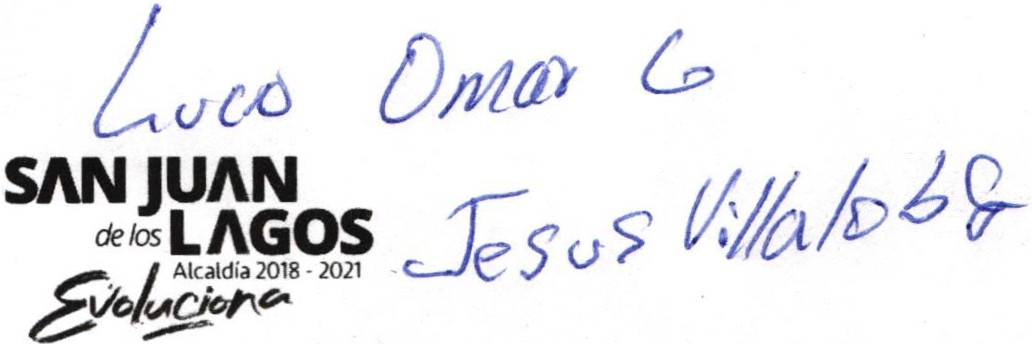 /'7U-"'¿A¿,c./	4	/l&V7YcL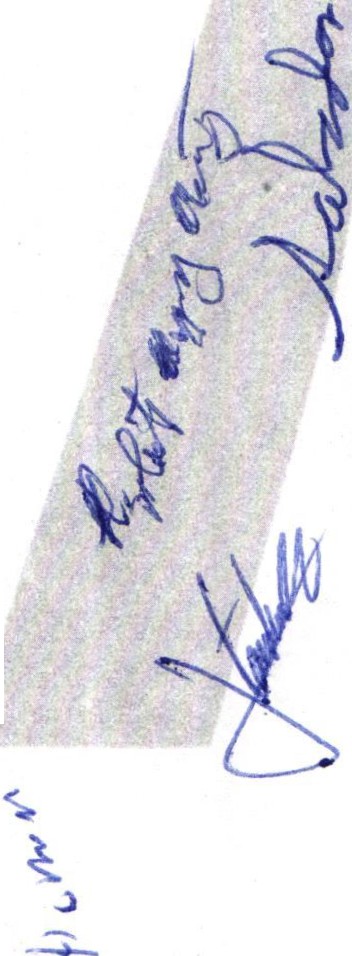 Oséix"	()	,,-z ftA '• 01 (395) 785 00 01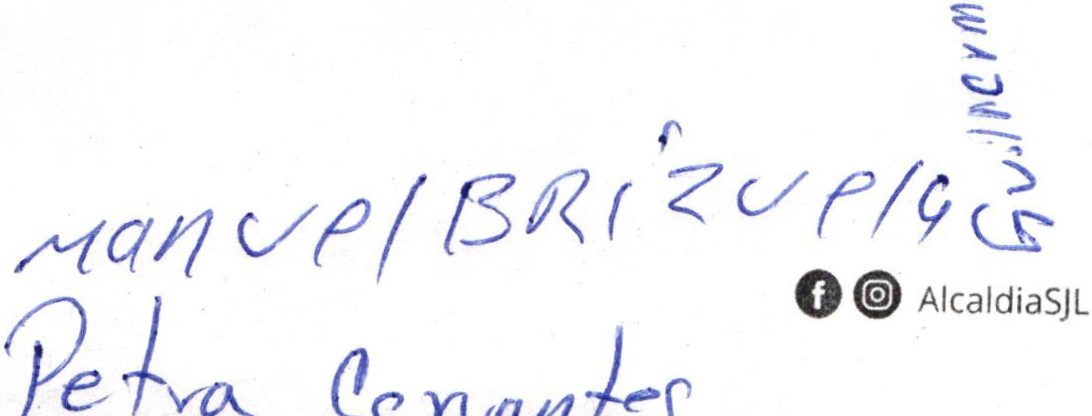 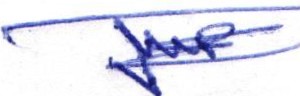 Simón Hernández 1, Centro, 47000San juan de los Lagos, jal.  .www.sanjuandeloslagos   .gob.mx     ·<	'  ''L()('.t)SAN JUANde tos LAGOSJ Alcaldia 2018 - 2011Vf4-...-C- iol\(j)tMJfesu"?	{!t{ fo69-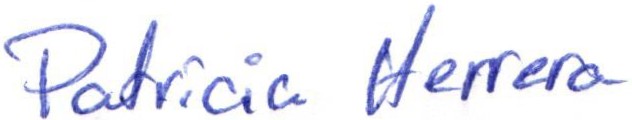 DESARROLLO RURAL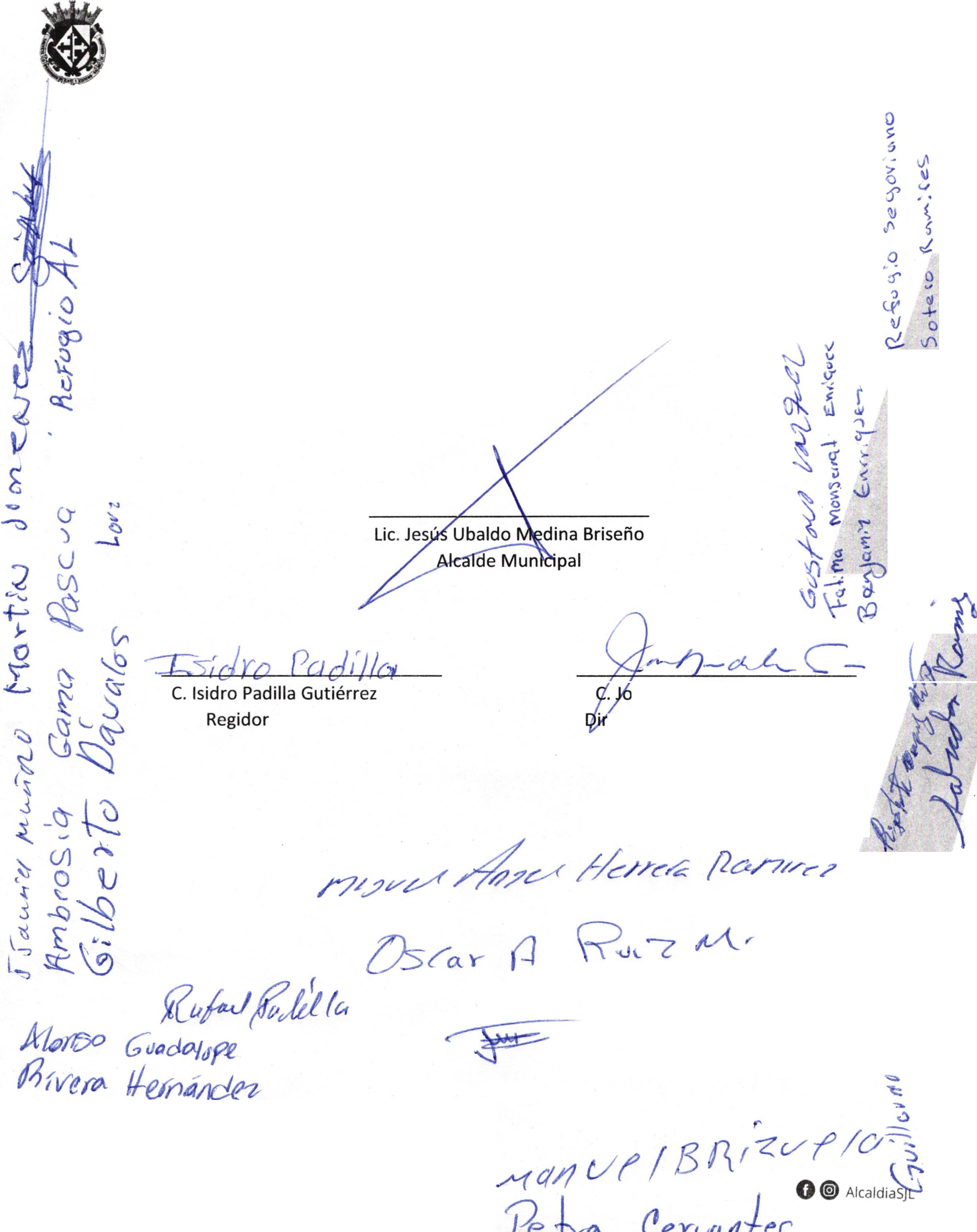 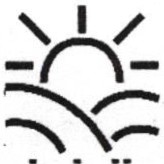 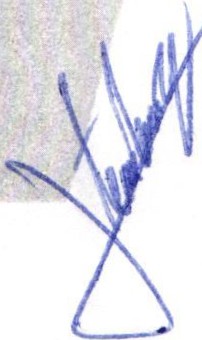 -Se anexa lista de asistencia ."2020 Año de la Independencia"ATENTAMENTE :--sé Luis De La Torre Muñoz ector de Desarrollo Rural• 01 (395) 785 00 01S imón Herna·ndez 1, Centro  47000an Juan de los Lagos,Jal. .www.sanjuandeloslagos   .gob.mx     .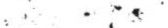 REUNION DE CONSEJO DE DESARROLLO RURAL 16 DE FEBRERO DEL 2021LISTA DE ASISTENCIA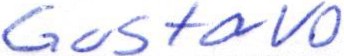 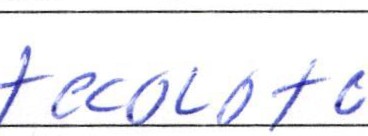 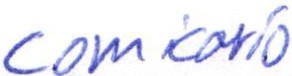 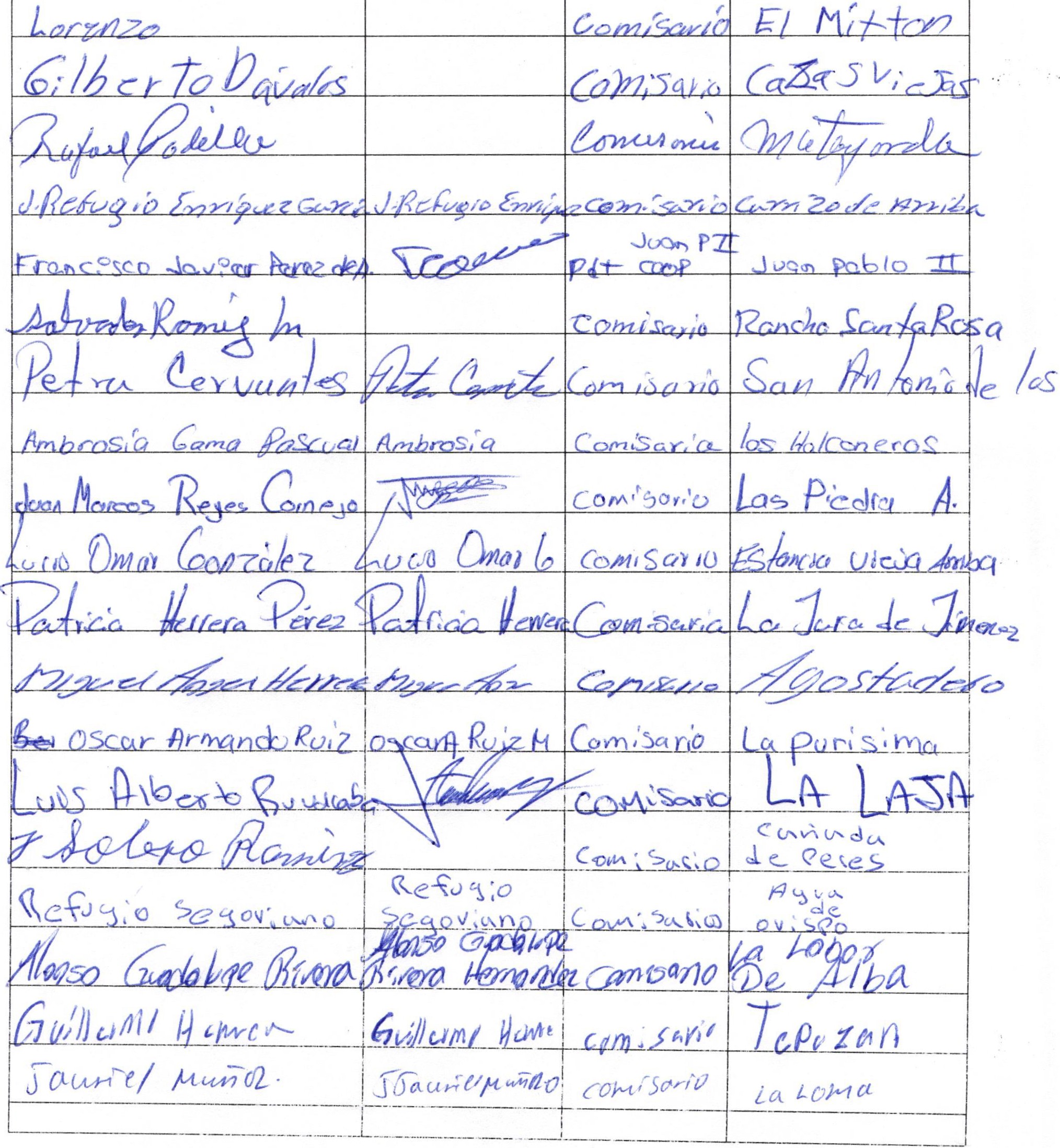 NOMBRE	FIRMACARGOLOCALIDAD/REUNION DE CONSEJO  DE DESARROLLO  RURAL 16 DE FEBRERO DEL 2021LISTA DE ASISTENCIANOMBRE	FIRMA	CARGO	LOCALIDADe ¿e::,	"" "'-	ue,.... de.O<:>e. Oe.-s-e:x:; S C..<.A ....-t(:'o St:r.;Sc6 1.A11'1C05(<A :V\.oS	14:> S	t	o S"V- ·,-;Jy/? .Pt-:rrJ / 1/a r?u.h 'e'Írr ? T.S/rl in f?ctt! l//_,.1  n.,.,. o -),]	St'on lutH? dt::> / ,)1	J ' l/	i-tffjoS--11iBitácora del 2021Bitácora del 2021Nombre de la obraUbicación de la obraActa no.116116Rehabilitación de caminosRancho jara de JiménezA-116117117Rehabilitación de caminosRancho peña del halcónA-117118118Movimiento de tierraRancho Loma de taxirocA-118119119Movimiento de tierraRancho el taxirocA-119120120Rehabilitación de caminosRancho santa teresaA-120121121Suministro de aguaSan juan de los lagosA-121122122Rehabilitación de caminosRancho el desperdicioA-122123123Movimiento de tierraRancho la purísimaA-123124124Rehabilitación de caminoRancho matagordaA-124125125Movimiento de tierraRancho la purísimaA-125126126Movimiento de tierraRancho el desperdicioA- 126127127Rehabilitación de caminosRancho el pinoA-127128Rehabilitación de caminosCamino del peregrinoA-128129Rehabilitación de caminosRancho el sauzA-129130130Movimiento de tierraRancho el jiroA-130131131Suministro de aguaSan juan de los lagosA-131132132Rehabilitación de caminoRancho el tepozánA-132133133Movimiento de tierraRancho verdolagasA-133134134Rehabilitación de caminoRancho peña de león y lamesitaA-134135135Movimiento de tierraRancho jara de JiménezA-135136136Rehabilitación de caminosRancho el OcoteA-136137137Movimiento de tierraBasurero municipalA-137138138Movimiento de tierraLa mezcaleraA-138139139Suministro de aguaSan Juan de los LagosA-139